Государственное автономное профессиональное образовательное учреждение Чувашской Республики «Чебоксарский экономико-технологический колледж» Министерства образования и молодежной политики Чувашской Республики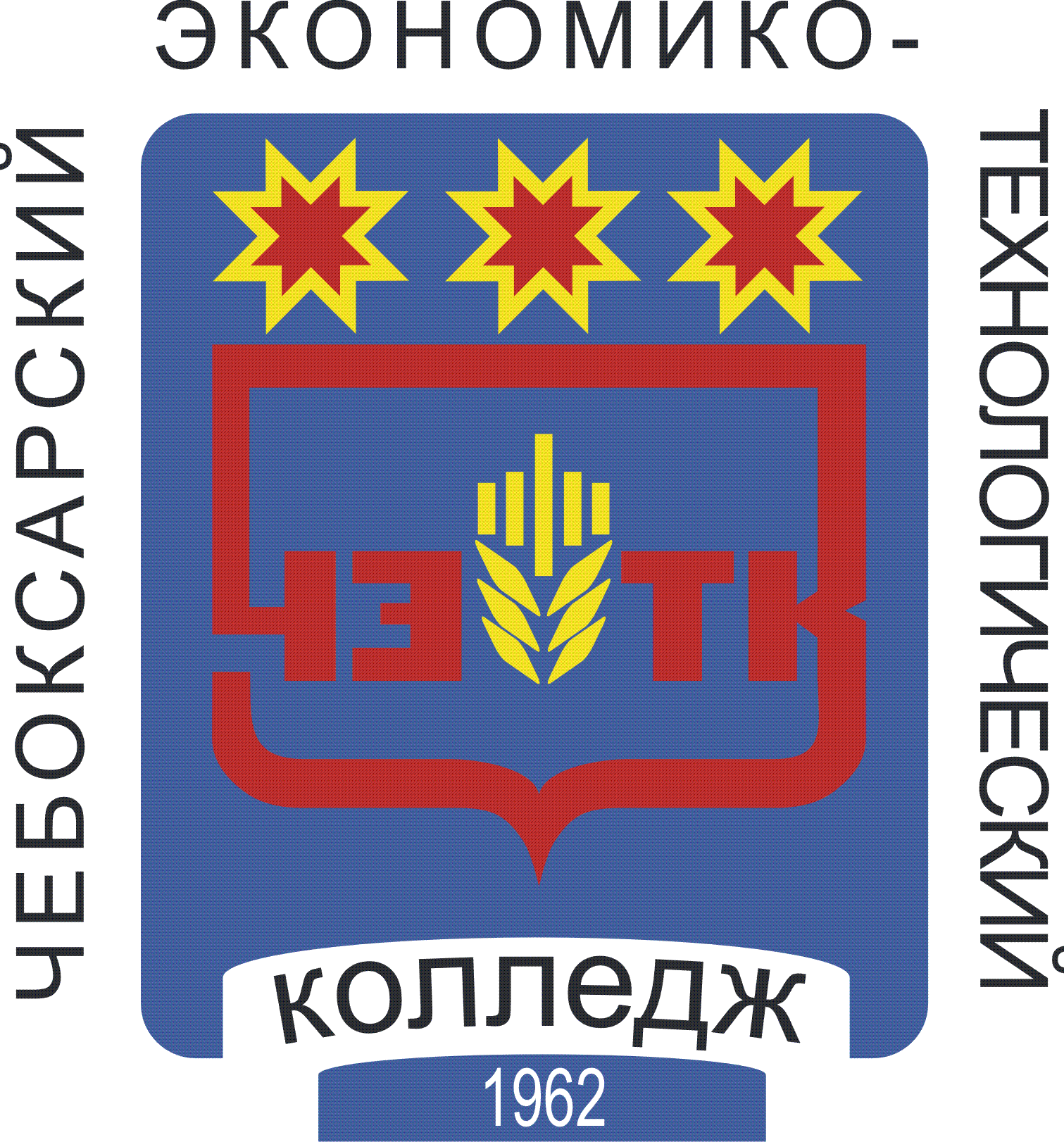 рабочая ПРОГРАММа УЧЕБНОГО ПРЕДМЕТАУПБУ.08 ОСНОВЫ БЕЗОПАСНОСТИ ЖИЗНЕДЕЯТЕЛЬНОСТИпрофессия среднего профессионального образования09.01.03. Мастер по обработке цифровой информацииЧебоксары 2022РАССМОТРЕНАна заседании ЦК технических дисциплинПротокол №____ от «___» июня 2022 г.Председатель ЦК: _______________ / Карсаков О.Г. /Разработчик:Титов Р.А., преподаватель«___» _______________ 2022 г.СОДЕРЖАНИЕ1. ПАСПОРТ РАБОЧЕЙ ПРОГРАММЫ УЧЕБНОЙ ДИСЦИПЛИНЫ.........................42. СТРУКТУРА и содержание УЧЕБНОЙ ДИСЦИПЛИНЫ....................................63. условия реализации РАБОЧЕЙ программы учебной дисциплины………………………………………………………………………………134. КОНТРОЛЬ И ОЦЕНКА РЕЗУЛЬТАТОВ ОСВОЕНИЯ ДИСЦИПЛИНЫ………..141. ПАСПОРТ РАБОЧЕЙ ПРОГРАММЫ УЧЕБНОЙ ДИСЦИПЛИНЫОСНОВЫ БЕЗОПАСНОСТИ ЖИЗНЕДЕЯТЕЛЬНОСТИ1.1. Область применения программы	Рабочая программа учебного предмета является частью основной профессиональной образовательной программы среднего профессионального образования по профессии 09.01.03 Мастер по обработке цифровой информации.1.2. Место дисциплины в структуре основной профессиональной образовательной программы:Учебная дисциплина УПБУ.08 Основы безопасности жизнедеятельности является базовой дисциплиной общеобразовательного цикла.1.3. Цели и задачи дисциплины – требования к результатам освоения дисциплины:2.1. Планируемые личностные результаты освоенияЛичностные результаты в сфере отношений, обучающихся к себе, к своему здоровью, к познанию себя:ориентация обучающихся на достижение личного счастья, реализацию позитивных жизненных перспектив, инициативность, креативность, готовность и способность к личностному самоопределению, способность ставить цели и строить жизненные планы;готовность и способность обеспечить себе и своим близким достойную жизнь в процессе самостоятельной, творческой и ответственной деятельности;готовность и способность обучающихся к отстаиванию личного достоинства, собственного мнения, готовность и способность вырабатывать собственную позицию по отношению к общественно-политическим событиям прошлого и настоящего на основе осознания, и осмысления истории, духовных ценностей и достижений нашей страны;готовность и способность обучающихся к саморазвитию и самовоспитанию в соответствии с общечеловеческими ценностями и идеалами гражданского общества, потребность в физическом самосовершенствовании, занятиях спортивно-оздоровительной деятельностью;принятие и реализация ценностей здорового и безопасного образа жизни, бережное, ответственное и компетентное отношение к собственному физическому и психологическому здоровью; неприятие вредных привычек: курения, употребления алкоголя, наркотиков.Личностные результаты в сфере отношений, обучающихся к России как к Родине (Отечеству): российская идентичность, способность к осознанию российской идентичности в поликультурном социуме, чувство причастности к историко-культурной общности российского народа и судьбе России, патриотизм, готовность к служению Отечеству, его защите; уважение к своему народу, чувство ответственности перед Родиной, гордости за свой край, свою Родину, прошлое и настоящее многонационального народа России, уважение к государственным символам (герб, флаг, гимн);формирование уважения к русскому языку как государственному языку Российской Федерации, являющемуся основой российской идентичности и главным фактором национального самоопределения;воспитание уважения к культуре, языкам, традициям и обычаям народов, проживающих в Российской Федерации.Личностные результаты в сфере отношений, обучающихся к закону, государству и к гражданскому обществу: гражданственность, гражданская позиция активного и ответственного члена российского общества, осознающего свои конституционные права и обязанности, уважающего закон и правопорядок, осознанно принимающего традиционные национальные и общечеловеческие гуманистические и демократические ценности, готового к участию в общественной жизни;признание не отчуждаемости основных прав и свобод человека, которые принадлежат каждому от рождения, готовность к осуществлению собственных прав и свобод без нарушения прав, и свобод других лиц, готовность отстаивать собственные права и свободы человека и гражданина согласно общепризнанным принципам и нормам международного права и в соответствии с Конституцией Российской Федерации, правовая и политическая грамотность;мировоззрение, соответствующее современному уровню развития науки и общественной практики, основанное на диалоге культур, а также различных форм общественного сознания, осознание своего места в поликультурном мире; готовность обучающихся к конструктивному участию в принятии решений, затрагивающих их права и интересы, в том числе в различных формах общественной самоорганизации, самоуправления, общественно значимой деятельности; приверженность идеям интернационализма, дружбы, равенства, взаимопомощи народов; воспитание уважительного отношения к национальному достоинству людей, их чувствам, религиозным убеждениям;  готовность обучающихся противостоять идеологии экстремизма, национализма, ксенофобии; коррупции; дискриминации по социальным, религиозным, расовым, национальным признакам и другим негативным социальным явлениям. Личностные результаты в сфере отношений, обучающихся с окружающими людьми: нравственное сознание и поведение на основе усвоения общечеловеческих ценностей, толерантного сознания и поведения в поликультурном мире, готовности и способности вести диалог с другими людьми, достигать в нем взаимопонимания, находить общие цели и сотрудничать для их достижения; принятие гуманистических ценностей, осознанное, уважительное и доброжелательное отношение к другому человеку, его мнению, мировоззрению;способность к сопереживанию и формирование позитивного отношения к людям, в том числе к лицам с ограниченными возможностями здоровья и инвалидам; бережное, ответственное и компетентное отношение к физическому и психологическому здоровью других людей, умение оказывать первую помощь;формирование выраженной в поведении нравственной позиции, в том числе способности к сознательному выбору добра, нравственного сознания и поведения на основе усвоения общечеловеческих ценностей и нравственных чувств (чести, долга, справедливости, милосердия и дружелюбия); развитие компетенций сотрудничества со сверстниками, детьми младшего возраста, взрослыми в образовательной, общественно полезной, учебно-исследовательской, проектной и других видах деятельности. Личностные результаты в сфере отношений, обучающихся к окружающему миру, живой природе, художественной культуре:      -     мировоззрение, соответствующее современному уровню развития науки, значимости науки, готовность к научно-техническому творчеству, владение достоверной информацией о передовых достижениях и открытиях мировой и отечественной науки, заинтересованность в научных знаниях об устройстве мира и общества;экологическая культура, бережное отношения к родной земле, природным богатствам России и мира; понимание влияния социально-экономических процессов на состояние природной и социальной среды, ответственность за состояние природных ресурсов; умения и навыки разумного природопользования, нетерпимое отношение к действиям, приносящим вред экологии; приобретение опыта эколого-направленной деятельности;Личностные результаты в сфере отношений, обучающихся к семье и родителям, в том числе подготовка к семейной жизни:ответственное отношение к созданию семьи на основе осознанного принятия ценностей семейной жизни; положительный образ семьи, родительства (отцовства и материнства), интериоризация традиционных семейных ценностей. Личностные результаты в сфере отношения обучающихся к труду, в сфере социально-экономических отношений:уважение ко всем формам собственности, готовность к защите своей собственности, осознанный выбор будущей профессии как путь и способ реализации собственных жизненных планов;готовность обучающихся к трудовой профессиональной деятельности как к возможности участия в решении личных, общественных, государственных, общенациональных проблем;потребность трудиться, уважение к труду и людям труда, трудовым достижениям, добросовестное, ответственное и творческое отношение к разным видам трудовой деятельности;готовность к самообслуживанию, включая обучение и выполнение домашних обязанностей.Личностные результаты в сфере физического, психологического, социального и академического благополучия обучающихся:физическое, эмоционально-психологическое, социальное благополучие обучающихся в жизни образовательной организации, ощущение детьми безопасности и психологического комфорта, информационной безопасности.2.2. Планируемые метапредметные результаты освоения Метапредметные результаты освоения основной образовательной программы представлены тремя группами универсальных учебных действий (УУД).Регулятивные универсальные учебные действияОбучающийся научится:самостоятельно определять цели, задавать параметры и критерии, по которым можно определить, что цель достигнута;оценивать возможные последствия достижения поставленной цели в деятельности, собственной жизни и жизни окружающих людей, основываясь на соображениях этики и морали;ставить и формулировать собственные задачи в образовательной деятельности и жизненных ситуациях;оценивать ресурсы, в том числе время и другие нематериальные ресурсы, необходимые для достижения поставленной цели;выбирать путь достижения цели, планировать решение поставленных задач, оптимизируя материальные и нематериальные затраты; сопоставлять полученный результат деятельности с поставленной заранее целью.2. Познавательные универсальные учебные действияОбучающийся научится: искать и находить обобщенные способы решения задач, в том числе, осуществлять развернутый информационный поиск и ставить на его основе новые (учебные и познавательные) задачи;критически оценивать и интерпретировать информацию с разных позиций, распознавать и фиксировать противоречия в информационных источниках;использовать различные модельно-схематические средства для представления существенных связей и отношений, а также противоречий, выявленных в информационных источниках;находить и приводить критические аргументы в отношении действий и суждений другого; спокойно и разумно относиться к критическим замечаниям в отношении собственного суждения, рассматривать их как ресурс собственного развития;выходить за рамки учебного предмета и осуществлять целенаправленный поиск возможностей для широкого переноса средств и способов действия;выстраивать индивидуальную образовательную траекторию, учитывая ограничения со стороны других участников и ресурсные ограничения;Коммуникативные универсальные учебные действияОбучающийся научится:осуществлять деловую коммуникацию как со сверстниками, так и со взрослыми (как внутри образовательной организации, так и за ее пределами), подбирать партнеров для деловой коммуникации исходя из соображений результативности взаимодействия, а не личных симпатий;при осуществлении групповой работы быть как руководителем, так и членом команды в разных ролях (генератор идей, критик, исполнитель, выступающий, эксперт и т.д.);координировать и выполнять работу в условиях реального, виртуального и комбинированного взаимодействия;развернуто, логично и точно излагать свою точку зрения с использованием адекватных (устных и письменных) языковых средств;распознавать конфликтогенные ситуации и предотвращать конфликты до их активной фазы, выстраивать деловую и образовательную коммуникацию, избегая личностных оценочных суждений.             2.3. Планируемые предметные результаты освоения В ходе освоения курса основ безопасности жизнедеятельности обучающийся должен иметь:1) сформированность представлений о культуре безопасности жизнедеятельности, в том числе о культуре экологической безопасности как о жизненно важной социально-нравственной позиции личности, а также как о средстве, повышающем защищенность личности, общества и государства от внешних и внутренних угроз, включая отрицательное влияние человеческого фактора;2) знание основ государственной системы, российского законодательства, направленных на защиту населения от внешних и внутренних угроз;3) сформированность представлений о необходимости отрицания экстремизма, терроризма, других действий противоправного характера, а также асоциального поведения;4) сформированность представлений о здоровом образе жизни как о средстве обеспечения духовного, физического и социального благополучия личности;5) знание распространенных опасных и чрезвычайных ситуаций природного, техногенного и социального характера;6) знание факторов, пагубно влияющих на здоровье человека, исключение из своей жизни вредных привычек (курения, пьянства и т. д.);7) знание основных мер защиты (в том числе в области гражданской обороны) и правил поведения в условиях опасных и чрезвычайных ситуаций;8) умение предвидеть возникновение опасных и чрезвычайных ситуаций по характерным для них признакам, а также использовать различные информационные источники;9) умение применять полученные знания в области безопасности на практике, проектировать модели личного безопасного поведения в повседневной жизни и в различных опасных и чрезвычайных ситуациях;10) знание основ обороны государства и воинской службы: законодательство об обороне государства и воинской обязанности граждан; права и обязанности гражданина до призыва, во время призыва и прохождения военной службы, уставные отношения, быт военнослужащих, порядок несения службы и воинские ритуалы, строевая, огневая и тактическая подготовка;11) знание основных видов военно-профессиональной деятельности, особенностей прохождения военной службы по призыву и контракту, увольнения с военной службы и пребывания в запасе;12) владение основами медицинских знаний и оказания первой помощи пострадавшим при неотложных состояниях (при травмах, отравлениях и различных видах поражений), включая знания об основных инфекционных заболеваниях и их профилактике.Обучающийся научится:– для успешного продолжения образования по специальностям, связанным со службой в Вооруженных силах Российской Федерации и организации защиты населения при ЧС. Обучающийся получит возможность научиться: - для обеспечения возможности успешного продолжения образования по специальностям, связанным с осуществлением с осуществлением и проведением защиты населения и исполнения обязанностей военной службы.1.4. Количество часов на освоение программы предметамаксимальной учебной нагрузки обучающегося 90 часов, в том числе:обязательной аудиторной учебной нагрузки обучающегося 90 часов;промежуточной аттестации в форме дифференцированного зачета2. СТРУКТУРА и содержание УЧЕБНОГО ПРЕДМЕТА2.1. Объем учебного предмета и виды учебной работы2.2. Тематический план и содержание учебного предмета 3. условия реализации программы дисциплины3.1. Материально-техническое обеспечениеРеализация программы дисциплины требует наличия учебного кабинета «Основы безопасности жизнедеятельности».Оборудование учебного кабинета:- посадочные места по количеству обучающихся;- рабочее место преподавателя;- комплект учебно-методической документации;- комплект учебно-методических материалов;- наглядные пособия (альбомы, грамматические схемы, плакаты, таблицы, стенды).Технические средства обучения:- компьютер, электронные учебники;- мультимедиапроектор.3.2. Информационное обеспечение обучения       1.Косолапова Н. В., Прокопенко Н. А.  Основы безопасности жизнедеятельности: учебник для студентов учреждений среднего профессионального образования, 6-е изд., стер.  —М.: Издательский центр "Академия", 2019. Нормативно-правовые документы1. Конституция Российской Федерации. 2. Федеральные законы «О статусе военнослужащих», «О воинской обязанности и военной службе», «Об альтернативной гражданской службе», «О внесении изменений в Федеральный закон «О воинской обязанности и военной службе» № 61-ФЗ и статью Закона РФ «Об образовании», «О противодействии терроризму» // Собрание законодательства Российской Федерации: официальное издание. - М., 1993-2013 г. 3. Общевоинские уставы Вооруженных Сил Российской Федерации 4. Уголовный кодекс Российской Федерации (последняя редакция). Дополнительные источники 1. http://window.edu.ru/ 2. www.mchs.gov.ru — сайт МЧС РФ. 3. www.mvd.ru — сайт МВД РФ. 4. www.mil.ru — сайт Минобороны РФ. 5.  www.fsb.ru — сайт ФСБ РФ.4. Контроль и оценка результатов освоения ПРЕДМЕТАКонтроль и оценка результатов освоения предмета осуществляется преподавателем в процессе проведения практических занятий и лабораторных работ, тестирования, а также выполнения обучающимися индивидуальных заданий, проектов, исследованийРазработана в соответствии с требованиями Федерального государственного образовательного стандарта среднего общего образования и на основе примерной основной образовательной программы среднего образования, одобренной решением ФУМО общего образования (протокол от 28.06.2016 г. № 2/16-з), с учетом требований ФГОС СПО по профессии 09.01.03 Мастер по обработке цифровой информацииРазработана в соответствии с требованиями Федерального государственного образовательного стандарта среднего общего образования и на основе примерной основной образовательной программы среднего образования, одобренной решением ФУМО общего образования (протокол от 28.06.2016 г. № 2/16-з), с учетом требований ФГОС СПО по профессии 09.01.03 Мастер по обработке цифровой информации              УТВЕРЖДЕНА                 Приказом №353                   от "30" августа 2022 г.              УТВЕРЖДЕНА                 Приказом №353                   от "30" августа 2022 г.Вид учебной работыОбъем часовМаксимальная учебная нагрузка (всего)90Обязательная аудиторная учебная нагрузка (всего)90в том числе:теоретическое обучение90лабораторные занятия-практические занятия-контрольные работы-Консультации-Промежуточная аттестация в форме дифференцированного зачета                                                         Промежуточная аттестация в форме дифференцированного зачета                                                         			Наименование разделов и темСодержание учебного материала, лабораторные и практические работы, самостоятельная работа обучающихсяСодержание учебного материала, лабораторные и практические работы, самостоятельная работа обучающихсяСодержание учебного материала, лабораторные и практические работы, самостоятельная работа обучающихсяОбъем часовУровень освоения122234Раздел 1. Основы комплексной безопасностиРаздел 1. Основы комплексной безопасностиРаздел 1. Основы комплексной безопасностиРаздел 1. Основы комплексной безопасностиРаздел 1. Основы комплексной безопасностиТема 1.1. Экологическая безопасность и охрана окружающей средыСодержание учебного материалаСодержание учебного материалаСодержание учебного материала4Тема 1.1. Экологическая безопасность и охрана окружающей среды1Влияние экологической безопасности на национальную безопасность РФ. Права, обязанности и ответственность гражданина в области охраны окружающей среды. Организации, отвечающие за защиту прав потребителей и благополучие человека, природопользование и охрану окружающей среды, и порядок обращения в них. Влияние экологической безопасности на национальную безопасность РФ. Права, обязанности и ответственность гражданина в области охраны окружающей среды. Организации, отвечающие за защиту прав потребителей и благополучие человека, природопользование и охрану окружающей среды, и порядок обращения в них. 41,2Тема 1.1. Экологическая безопасность и охрана окружающей среды2Неблагоприятные районы в месте проживания и факторы экориска. Средства индивидуальной защиты. Предназначение и использование экологических знаков.Неблагоприятные районы в месте проживания и факторы экориска. Средства индивидуальной защиты. Предназначение и использование экологических знаков.41,2Тема 1.2.Безопасность на транспорте.Содержание учебного материалаСодержание учебного материалаСодержание учебного материала6Тема 1.2.Безопасность на транспорте.11Правила безопасного поведения в общественном транспорте, в такси и маршрутном такси, на железнодорожном транспорте, на воздушном и водном транспорте.1Тема 1.2.Безопасность на транспорте.22Предназначение и использование сигнальных цветов, знаков безопасности и сигнальной разметки1Тема 1.2.Безопасность на транспорте.33Виды ответственности за асоциальное поведение на транспорте. Правила безопасности дорожного движения (в части, касающейся пешеходов, пассажиров и водителей транспортных средств: мопедов, мотоциклов, легкового автомобиля). Предназначение и использование дорожных знаков1Тема. 1.3.Явные и скрытые опасности современных молодежных хоббиСодержание учебного материалаСодержание учебного материалаСодержание учебного материала2Тема. 1.3.Явные и скрытые опасности современных молодежных хобби11Последствия и ответственность.Раздел 2. Защита населения Российской Федерации от опасных и чрезвычайных ситуацийРаздел 2. Защита населения Российской Федерации от опасных и чрезвычайных ситуацийРаздел 2. Защита населения Российской Федерации от опасных и чрезвычайных ситуацийРаздел 2. Защита населения Российской Федерации от опасных и чрезвычайных ситуацийРаздел 2. Защита населения Российской Федерации от опасных и чрезвычайных ситуацийТема 2.1.Основы законодательства Российской Федерации по организации защиты населения от опасных и чрезвычайных ситуаций.Содержание учебного материалаСодержание учебного материалаСодержание учебного материала10Тема 2.1.Основы законодательства Российской Федерации по организации защиты населения от опасных и чрезвычайных ситуаций.1 Права, обязанности и ответственность гражданина в области организации защиты населения от опасных и чрезвычайных ситуаций. Составляющие государственной системы по защите населения от опасных и чрезвычайных ситуаций. Основные направления деятельности государства по защите населения от опасных и чрезвычайных ситуаций. Права, обязанности и ответственность гражданина в области организации защиты населения от опасных и чрезвычайных ситуаций. Составляющие государственной системы по защите населения от опасных и чрезвычайных ситуаций. Основные направления деятельности государства по защите населения от опасных и чрезвычайных ситуаций.1Тема 2.1.Основы законодательства Российской Федерации по организации защиты населения от опасных и чрезвычайных ситуаций.2Потенциальные опасности природного, техногенного и социального характера, характерные для региона проживания, и опасности и чрезвычайные ситуации, возникающие при ведении военных действий или вследствие этих действий.Потенциальные опасности природного, техногенного и социального характера, характерные для региона проживания, и опасности и чрезвычайные ситуации, возникающие при ведении военных действий или вследствие этих действий.1Тема 2.1.Основы законодательства Российской Федерации по организации защиты населения от опасных и чрезвычайных ситуаций.3Правила и рекомендации безопасного поведения в условиях опасных и чрезвычайных ситуаций природного, техногенного и социального характера и в условиях опасностей и чрезвычайных ситуаций, возникающих при ведении военных действий или вследствие этих действий, для обеспечения личной безопасности.Правила и рекомендации безопасного поведения в условиях опасных и чрезвычайных ситуаций природного, техногенного и социального характера и в условиях опасностей и чрезвычайных ситуаций, возникающих при ведении военных действий или вследствие этих действий, для обеспечения личной безопасности.1Тема 2.1.Основы законодательства Российской Федерации по организации защиты населения от опасных и чрезвычайных ситуаций.4Предназначение и использование сигнальных цветов, знаков безопасности, сигнальной разметки и плана эвакуации.Предназначение и использование сигнальных цветов, знаков безопасности, сигнальной разметки и плана эвакуации.1Тема 2.1.Основы законодательства Российской Федерации по организации защиты населения от опасных и чрезвычайных ситуаций.5Средства индивидуальной, коллективной защиты и приборы индивидуального дозиметрического контроля.Средства индивидуальной, коллективной защиты и приборы индивидуального дозиметрического контроля.1Раздел 3. Основы противодействия экстремизму, терроризму и наркотизму в Российской ФедерацииРаздел 3. Основы противодействия экстремизму, терроризму и наркотизму в Российской ФедерацииРаздел 3. Основы противодействия экстремизму, терроризму и наркотизму в Российской ФедерацииРаздел 3. Основы противодействия экстремизму, терроризму и наркотизму в Российской ФедерацииРаздел 3. Основы противодействия экстремизму, терроризму и наркотизму в Российской Федерации1Тема 3.1Сущность явлений экстремизма, терроризма и наркотизмаСодержание учебного материалаСодержание учебного материалаСодержание учебного материала41Тема 3.1Сущность явлений экстремизма, терроризма и наркотизма11Общегосударственная система противодействия экстремизму, терроризму и наркотизму: основы законодательства Российской Федерации в области противодействия экстремизму, терроризму и наркотизму;1,2Тема 3.1Сущность явлений экстремизма, терроризма и наркотизма22Органы исполнительной власти, осуществляющие противодействие экстремизму, терроризму и наркотизму в Российской Федерации; права и ответственность гражданина в области противодействия экстремизму, терроризму и наркотизму в Российской Федерации.Тема 3.2Способы противодействия вовлечению в экстремистскую и террористическую деятельность, распространению и употреблению наркотических средств.Содержание учебного материалаСодержание учебного материалаСодержание учебного материала2Тема 3.2Способы противодействия вовлечению в экстремистскую и террористическую деятельность, распространению и употреблению наркотических средств.11Правила и рекомендации безопасного поведения при установлении уровней террористической опасности и угрозе совершения террористической акции.1Раздел 4. Основы здорового образа жизниРаздел 4. Основы здорового образа жизниРаздел 4. Основы здорового образа жизниРаздел 4. Основы здорового образа жизниРаздел 4. Основы здорового образа жизни1Тема 4.1.Основы законодательства Российской Федерации в области формирования здорового образа жизни.Содержание учебного материалаСодержание учебного материалаСодержание учебного материала21Тема 4.1.Основы законодательства Российской Федерации в области формирования здорового образа жизни.11Факторы и привычки, разрушающие здоровье. Репродуктивное здоровье. Индивидуальная модель здорового образа жизни.1,2Раздел 5. Основы медицинских знаний и оказание первой помощиРаздел 5. Основы медицинских знаний и оказание первой помощиРаздел 5. Основы медицинских знаний и оказание первой помощиРаздел 5. Основы медицинских знаний и оказание первой помощиРаздел 5. Основы медицинских знаний и оказание первой помощиТема 5.1.Основы законодательства Российской Федерации в области оказания первой помощи.Содержание учебного материалаСодержание учебного материалаСодержание учебного материала6Тема 5.1.Основы законодательства Российской Федерации в области оказания первой помощи.11Права, обязанности и ответственность гражданина при оказании первой помощи.1,2Тема 5.1.Основы законодательства Российской Федерации в области оказания первой помощи.22Состояния, требующие проведения первой помощи, мероприятия и способы оказания первой помощи при неотложных состояниях. 1,2Тема 5.1.Основы законодательства Российской Федерации в области оказания первой помощи.33Правила и способы переноски (транспортировки) пострадавших1,2Тема 5.2.Основы законодательства Российской Федерации в сфере санитарно-эпидемиологического благополучия населения.Содержание учебного материалаСодержание учебного материалаСодержание учебного материала61,2Тема 5.2.Основы законодательства Российской Федерации в сфере санитарно-эпидемиологического благополучия населения.11Права, обязанности и ответственность гражданина в сфере санитарно-эпидемиологического благополучия населения.1,2Тема 5.2.Основы законодательства Российской Федерации в сфере санитарно-эпидемиологического благополучия населения.22Основные инфекционные заболевания и их профилактика. Правила поведения в случае возникновения эпидемии1,2Тема 5.2.Основы законодательства Российской Федерации в сфере санитарно-эпидемиологического благополучия населения.33Предназначение и использование знаков безопасности медицинского и санитарного назначения.1,2Раздел 6.  Основы обороны государстваРаздел 6.  Основы обороны государстваРаздел 6.  Основы обороны государстваРаздел 6.  Основы обороны государстваРаздел 6.  Основы обороны государстваТема 6.1. Состояние и тенденции развития современного мира и РоссииСодержание учебного материала:Содержание учебного материала:Содержание учебного материала:10Тема 6.1. Состояние и тенденции развития современного мира и России11Национальные интересы РФ и стратегические национальные приоритеты. Факторы и источники угроз национальной и военной безопасности, оказывающие негативное влияние на национальные интересы России. Содержание и обеспечение национальной безопасности РФ.1,2Тема 6.1. Состояние и тенденции развития современного мира и России22Военная политика Российской Федерации в современных условиях. Основные задачи и приоритеты международного сотрудничества РФ в рамках реализации национальных интересов и обеспечения безопасности.1,2Тема 6.1. Состояние и тенденции развития современного мира и России33Вооруженные Силы Российской Федерации, другие войска, воинские формирования и органы, их предназначение и задачи. История создания ВС РФ. 1,2Тема 6.1. Состояние и тенденции развития современного мира и России44Структура ВС РФ. Виды и рода войск ВС РФ, их предназначение и задачи. 1,2Тема 6.1. Состояние и тенденции развития современного мира и России55Воинские символы, традиции и ритуалы в ВС РФ. Основные направления развития и строительства ВС РФ. Модернизация вооружения, военной и специальной техники. Техническая оснащенность и ресурсное обеспечение ВС РФ.1,2Раздел 7. Правовые основы военной службыРаздел 7. Правовые основы военной службыРаздел 7. Правовые основы военной службыРаздел 7. Правовые основы военной службыРаздел 7. Правовые основы военной службыТема 7.1. Воинская обязанность.Содержание учебного материала:Содержание учебного материала:Содержание учебного материала:12Тема 7.1. Воинская обязанность.11Подготовка граждан к военной службе. Организация воинского учета. Призыв граждан на военную службу. 1,2Тема 7.1. Воинская обязанность.22Поступление на военную службу по контракту. Исполнение обязанностей военной службы.1,2Тема 7.1. Воинская обязанность.33Альтернативная гражданская служба. 1,2Тема 7.1. Воинская обязанность.44Срок военной службы для военнослужащих, проходящих военную службу по призыву, по контракту и для проходящих альтернативную гражданскую службу1,2Тема 7.1. Воинская обязанность.55Воинские должности и звания. Военная форма одежды и знаки различия военнослужащих ВС РФ. 1,2Тема 7.1. Воинская обязанность.66Увольнение с военной службы. Запас. Мобилизационный резерв.1,2Раздел 8. Элементы начальной военной подготовкиРаздел 8. Элементы начальной военной подготовкиРаздел 8. Элементы начальной военной подготовкиРаздел 8. Элементы начальной военной подготовкиРаздел 8. Элементы начальной военной подготовки1,2Тема 8.1.Строи и управление имиСодержание учебного материала:Содержание учебного материала:Содержание учебного материала:61,2Тема 8.1.Строи и управление ими11Строи и управление ими1,2Тема 8.1.Строи и управление ими22Выполнение воинского приветствия без оружия на месте и в движении, выход из строя и возвращение в строй.1,2Тема 8.1.Строи и управление ими33Подход к начальнику и отход от него. Строи отделения.1,2Тема 8.2. Назначение, боевые свойства и общее устройство автомата КалашниковаСодержание учебного материала:Содержание учебного материала:Содержание учебного материала:81,2Тема 8.2. Назначение, боевые свойства и общее устройство автомата Калашникова11Работа частей и механизмов автомата Калашникова при стрельбе. Неполная разборка и сборка автомата Калашникова для чистки и смазки1,2Тема 8.2. Назначение, боевые свойства и общее устройство автомата Калашникова22Хранение автомата Калашникова. Устройство патрона. Меры безопасности при обращении с автоматом Калашникова и патронами в повседневной жизнедеятельности и при проведении стрельб.1,2Тема 8.2. Назначение, боевые свойства и общее устройство автомата Калашникова33Основы и правила стрельбы. Ведение огня из автомата Калашникова. 1,2Тема 8.2. Назначение, боевые свойства и общее устройство автомата Калашникова44Ручные осколочные гранаты. Меры безопасности при обращении с ручными осколочными гранатами1,2Тема 8.3.Современный общевойсковой бойСодержание учебного материала:Содержание учебного материала:Содержание учебного материала:6Тема 8.3.Современный общевойсковой бой11Инженерное оборудование позиции солдата. Способы передвижения в бою при действиях в пешем порядке. Элементы военной топографии.1,2Тема 8.3.Современный общевойсковой бой22Назначение, устройство, комплектность, подбор и правила использования средств индивидуальной защиты (СИЗ) (противогаза, респиратора, общевойскового защитного комплекта (ОЗК) и легкого защитного костюма (Л-1).1,2Тема 8.3.Современный общевойсковой бой33Действия по сигналам оповещения. Состав и применение аптечки индивидуальной. Оказание первой помощи в бою. Способы выноса раненого с поля боя.1,2Раздел 9. Военно-профессиональная деятельностьРаздел 9. Военно-профессиональная деятельностьРаздел 9. Военно-профессиональная деятельностьРаздел 9. Военно-профессиональная деятельностьРаздел 9. Военно-профессиональная деятельностьТема 9.1 Цели и задачи военно-профессиональной деятельностиСодержание учебного материала:Содержание учебного материала:Содержание учебного материала:6Тема 9.1 Цели и задачи военно-профессиональной деятельности11Военно-учетные специальности. Профессиональный отбор. Военная служба по призыву как этап профессиональной карьеры.Тема 9.1 Цели и задачи военно-профессиональной деятельности22Организация подготовки офицерских кадров для ВС РФ, МВД России, ФСБ России, МЧС России. Основные виды высших военно-учебных заведений ВС РФ и учреждения высшего образования МВД России, ФСБ России, МЧС России.Тема 9.1 Цели и задачи военно-профессиональной деятельности33Подготовка офицеров на военных кафедрах образовательных организаций высшего образования. Порядок подготовки и поступления в высшие военно-учебные заведения ВС РФ и учреждения высшего образования МВД России, ФСБ России, МЧС России.Дифференцированный зачетДифференцированный зачетДифференцированный зачетДифференцированный зачетВсего:Всего:Всего:Всего:90